SAKARYA BAROSU BAŞKANLIĞI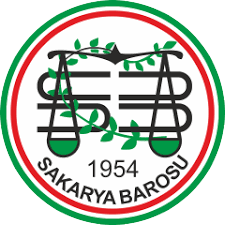 Yazı İşleri MüdürlüğüSayı	: E-46117343-622.03-543	01/09/2020Konu	: 54. Olağan Genel KurulSAKARYA BAROSU 54. OLAĞAN GENEL KURUL ÇAĞRI VE GÜNDEM METNİBaromuzun 54.Olağan Genel Kurul toplantısı gündeminin belirlenmesi konusu görüşüldü, değerlendirildi; Sakarya Barosu 54.Genel Kurulunun 3-4 Ekim 2020 tarihlerinde yapılmasına, çağrı ve gündemin aşağıdaki şekilde hazırlanmasına;Sakarya Barosu’nun 54. Olağan Genel Kurulu 3-4 Ekim 2020 tarihlerinde ATATÜRK SPOR SALONUN’da; çoğunluk sağlanamaması durumunda ise 10-11 Ekim 2020 tarihlerinde aynı yerde Cumartesi, Pazar günleri 09.00-17.00 saatleri arasında yapılacaktır.Toplantı gündemi aşağıda sunulmuştur.1136 sayılı Avukatlık Kanunu’nun 86.maddesi gereğince toplantıya katılmak ve oy kullanmak zorunludur.Toplantıya haklı bir neden olmaksızın gelmeyenlere veya oy kullanmayanlara İlçe Seçim Kurulu Başkanlığı tarafından yıllık keseneğin üçte bir miktarında para cezası verilecektir.Bu duyuru 1136 sayılı Avukatlık Kanunu’nun 84.maddesi gereğince tebligat hükmündedir.GÜNDEM:3 EKİM 2020 CUMARTESİ GÜNÜ 09.00-17.00 SAATLERİ ARASIAtatürk Anıtı'na topluca çelenk konulması, Atatürk ve yaşamlarını yitiren meslektaşlarımız için saygı duruşu,Açılış ve yoklama,Genel Kurul Başkanlık Divanı’nın oluşturulması (Bir Başkan, bir Başkan vekili ile iki yazman üye) 1136 sayılı yasanın 85.maddesine göre Genel Kurulca aksine karar verilmedikçe ayrı ve iş’ari oyla seçim yapılacaktır.Genel Kurula katılan konukların tanıtılması ve Genel kurula gelen mesajların okunması,Çalışma dönemi içinde vefat eden meslektaşlarımızın anılmaları,Meslekte 20. ve 25. yılını dolduran meslektaşlarımıza plaket takdim edilmesi,Baro Çalışma Raporunun Genel Kurula sunulması,Baro Mali Raporunun Genel Kurula sunulması,Denetleme Kurulu Raporu’nun Genel Kurula sunulması,Disiplin Kurulu Raporunun Genel Kurul’a sunulması,11 Raporlar üzerinde eleştiri, öneriler ve mesleki sorunlar üzerinde görüşmeler,Eleştirilerin yanıtlanması,Yönetim Kurulu ve Denetleme Kurulunun ibraya sunulması,2020-2022 yılı tahmini bütçenin okunması, yıllık aidatların, nakil ücretinin ve giriş keseneğinin belirlenmesi ve karara bağlanması,Sakarya Barosu Staj Eğitim Merkezi İç Yönetmeliğinin 18 Maddesinde yer alan "Bir avukatın yanında en fazla üç stajyer staj yapabilir" ibaresindeki stajyer sayısının 5 olarak arttırılmasının görüşülmesi,1/ 2Avukat Yardımlaşma Sandığı kurulmasına ilişkin teklifin görüşülmesi.Sakarya Barosu CMK ve Adli Yardım Koordinatörü Av. Alim MERT'in maaşının kıdemine göre birinci sınıfa ayrılmış hakim maaşı olarak belirlenmesi hususunun görüşülmesi,Baro organlarında görev alacak meslektaşlarımızın başvurularının alınması,Baro Başkan adaylarının tanıtım konuşmalarıDilek ve temenniler4 EKİM 2020 PAZAR GÜNÜ 09.00-17.00 SAATLERİ ARASISEÇİMLER-21a. Baro Başkanı seçimi (Meslekte en az on yıl kıdemli avukatlar arasından gizli oyla seçilir)-21b. Yönetim kurulu üyeleri seçimi (10 asil 10 yedek üyeden müteşekkil olup meslekte en az beş yıl kıdemli Avukatlar arasından gizli oyla seçilir)-21c. Denetleme kurulu üyeleri seçimi (3 asil 3 yedek üyeden müteşekkil olup meslekte en az beş yıl kıdemli avukatlar arasından seçilir)-21d. Disiplin Kurulu üyeleri seçimi ( 5 asil 3 yedek üyeden müteşekkil olup meslekte en az beş yıl kıdemli avukatlar arasından seçilir.)-21e. Türkiye Barolar Birliği delegeleri seçimi (3 asil 3 yedek üyeden müteşekkil olup meslekte en az on yıl kıdemli olan üyeler arasından seçilir)NOT : Oy pusulalarına seçilecek üye tam sayısının yarısından bir fazla ismin yazılması zorunludur. Bundan eksik isim yazılmış oy pusulaları geçerli değildir.Oy pusulasına seçilecek asil üye sayısından fazla ad yazıldığı takdirde sondan başlanarak fazla adlar hesaba katılmaz.Av. Abdurrahim BURAK Sakarya Barosu BaşkanıBu belge, güvenli elektronik imza ile imzalanmıştır.Evrak doğrulama https://dogrulamasakaryabarosu.e-klm.com.tr/ adresinden 1364a052 kodu ile yapılabilir.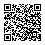 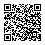 